ПОСТАНОВЛЕНИЕадминистрации сельского поселения Среднематренский сельсоветДобринского муниципального района Липецкой области06.08.2021                       с.Средняя Матренка                           № 46 О выделении специальных мест для размещения печатных агитационных материалов на территории избирательного участка                                       для проведения выборов  депутатов Государственной Думы Федерального собрания Российской Федерации восьмого созыва и выборов депутатов Липецкого областного Совета депутатов седьмого созыва       В соответствии со статьей 54 пункта 7 Федерального закона «Об основных гарантиях избирательных прав и права на  участие в референдуме граждан Российской Федерации» от 12.06.2002 № 67-ФЗ,  статьей 57 пункта 7 Закона Липецкой области «О выборах депутатов Липецкого областного Совета депутатов» от 11.05.2016 № 521-оз, по предложению   территориальной избирательной комиссии Добринского района, администрация сельского поселения Среднематренский сельсоветП О С Т А Н О В Л Я Е Т:	1.Утвердить перечень специальных мест для размещения на территории сельского поселения Среднематренский сельсовет печатных агитационных материалов при проведении выборов депутатов Государственной Думы Федерального собрания Российской Федерации восьмого созыва и выборов депутатов Липецкого областного Совета депутатов седьмого созыва согласно приложению № 1.	 2.Контроль за исполнением настоящего постановления оставляю за собой.Глава администрациисельского поселенияСреднематренский сельсовет                                        Н.А.Гущина	Приложение к постановлению администрациисельскогопоселения Среднематренский сельсовет                                                          от 06.08.2021 № 46П Е Р Е Ч Е Н Ьспециальных мест для размещений агитационных печатных материалов на  территории  сельского поселения Среднематренский сельсоветпри проведении выборов    депутатов Государственной Думы Федерального собрания Российской Федерации восьмого созыва и выборов депутатов Липецкого областного Совета депутатов седьмого созывап/пНаименование и адрес объекта, около которого (в котором) находится место для размещения материаловМесто для размещения агитационных материалов1.около здания администрации сельского поселения Среднематренский сельсовет, с.Средняя Матренка, ул.Центральная,д.16Информационный щит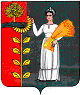 